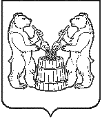 АДМИНИСТРАЦИЯ МУНИЦИПАЛЬНОГО ОБРАЗОВАНИЯ«УСТЬЯНСКИЙ МУНИЦИПАЛЬНЫЙ РАЙОН»АРХАНГЕЛЬСКОЙ ОБЛАСТИПОСТАНОВЛЕНИЕОт 20 августа 2019 года № 1019р.п. ОктябрьскийО проведении открытого конкурса по отбору управляющей организации для управления многоквартирными домами, расположенными на территории МО «Ростовско-Минское» Устьянского района Архангельской областиВ соответствии с Жилищным кодексом РФ, Постановлением Правительства РФ № 75 от 06.02.2006 г. «О порядке проведения органом местного самоуправления открытого конкурса по отбору управляющей организации для управления многоквартирным домом», администрация муниципального образования «Устьянский муниципальный район» ПОСТАНОВЛЯЕТ:Управлению строительства и инфраструктуры администрации МО «Устьянский муниципальный район» осуществить, в установленном законодательством РФ порядке проведение, открытого конкурса по обору управляющей организации для управления многоквартирными домами, расположенными на территории муниципального образования «Устьянский муниципальный район» согласно перечня:д. Дубровская, д. 15д. Ларютинская, д. 20д. Ларютинская, д. 22д. Ларютинская, д. 23д. Маломедвежевская, 36д. Нагорская, ул. Комсомольская, д. 1д. Нагорская, ул. Комсомольская, д. 3д. Нагорская, ул. Комсомольская, д. 5д. Нагорская, ул. Комсомольская, д. 9д. Нагорская, ул. Комсомольская, д. 11д. Нагорская, ул. Комсомольская, д. 20д. Нагорская, ул. Комсомольская, д. 21д. Нагорская, ул. Комсомольская, д. 24д. Нагорская, ул. 70 лет Октября, д. 4д. Нагорская, ул. 70 лет Октября, д. 8д. Нагорская, ул. 70 лет Октября, д. 22ад. Нагорская, ул. 70 лет Октября, д. 22д. Нагорская, ул. 70 лет Октября, д. 34д. Нагорская, ул. 70 лет Октября, д. 40д. Нагорская, ул. Школьная, д. 1д. Нагорская, ул. Школьная, д. 2д. Орюковская, д. 1д. Сарбала, д. 1д. Сарбала, д. 2д. Сарбала, д. 10д. Ульяновская, ул. Сосновая, д. 5д. Ульяновская, ул. Сосновая, д. 10д. Ульяновская, ул. Сосновая, д. 20д. Ульяновская, ул. Сосновая, д. 30д. Ульяновская, ул. Сосновая, д.11д. Ульяновская, ул. Сосновая, д.15д. Ульяновская, ул. Сосновая, д.31д. Ульяновская, ул. Спортивная, д. 3д. Ульяновская, ул. Спортивная, д. 6д. Ульяновская, ул. Спортивная, д. 7д. Ульяновская, ул. Центральная, д. 4д. Ульяновская, ул. Центральная, д. 15д. Ульяновская, ул. Центральная, д. 17д. Ульяновская, ул. Центральная, д. 18д. Ульяновская, ул. Юбилейная, д. 2д. Ульяновская, ул. Юбилейная, д. 6д. Ульяновская, ул. Юбилейная, д. 8д. Филинская, ул. Молодежная, д. 2д. Филинская, ул. Центральная, д. 6д. Филинская, ул. Центральная, д. 8д. Филинская, ул. Центральная, д. 12д. Филинская, ул. Молодежная, д. 1д. Филинская, ул. Центральная, д. 4д. Филинская, ул. Центральная, д. 7Контроль за исполнением настоящего постановления возложить на начальника управления строительства и инфраструктуры администрации МО «Устьянский муниципальный район» А.А. Тарутина.Настоящее Постановление разместить на официальном сайте администрации МО «Устьянский муниципальный район»Глава муниципального образования                                    А.А. ХоробровЛист согласования и рассылкик проекту постановления администрации муниципального образования «Устьянский муниципальные район» «О проведении открытого конкурса по отбору управляющей организации для управления многоквартирными домами, расположенными на территории МО «Ростовско-Минское» Устьянского района Архангельской области»Зав. отделом по орг. работе и МСУ Зав. отделом по орг. работе и МСУ                     Н.А. Засухина                    Н.А. ЗасухинаЗаведующий юридическим отделом Заведующий юридическим отделом Е.В. КузнецоваЕ.В. КузнецоваНачальник управления строительства и инфраструктурыНачальник управления строительства и инфраструктуры     А.А. Тарутин     А.А. ТарутинДокумент подготовилДокумент подготовилМ.И. ПодпаловМ.И. ПодпаловНаименование органа, куда направлен документНаименование органа, куда направлен документНаименование органа, куда направлен документКол-во экз.1. Дело1. Дело1. Дело22. Управление строительства и инфраструктуры2. Управление строительства и инфраструктуры2. Управление строительства и инфраструктуры2